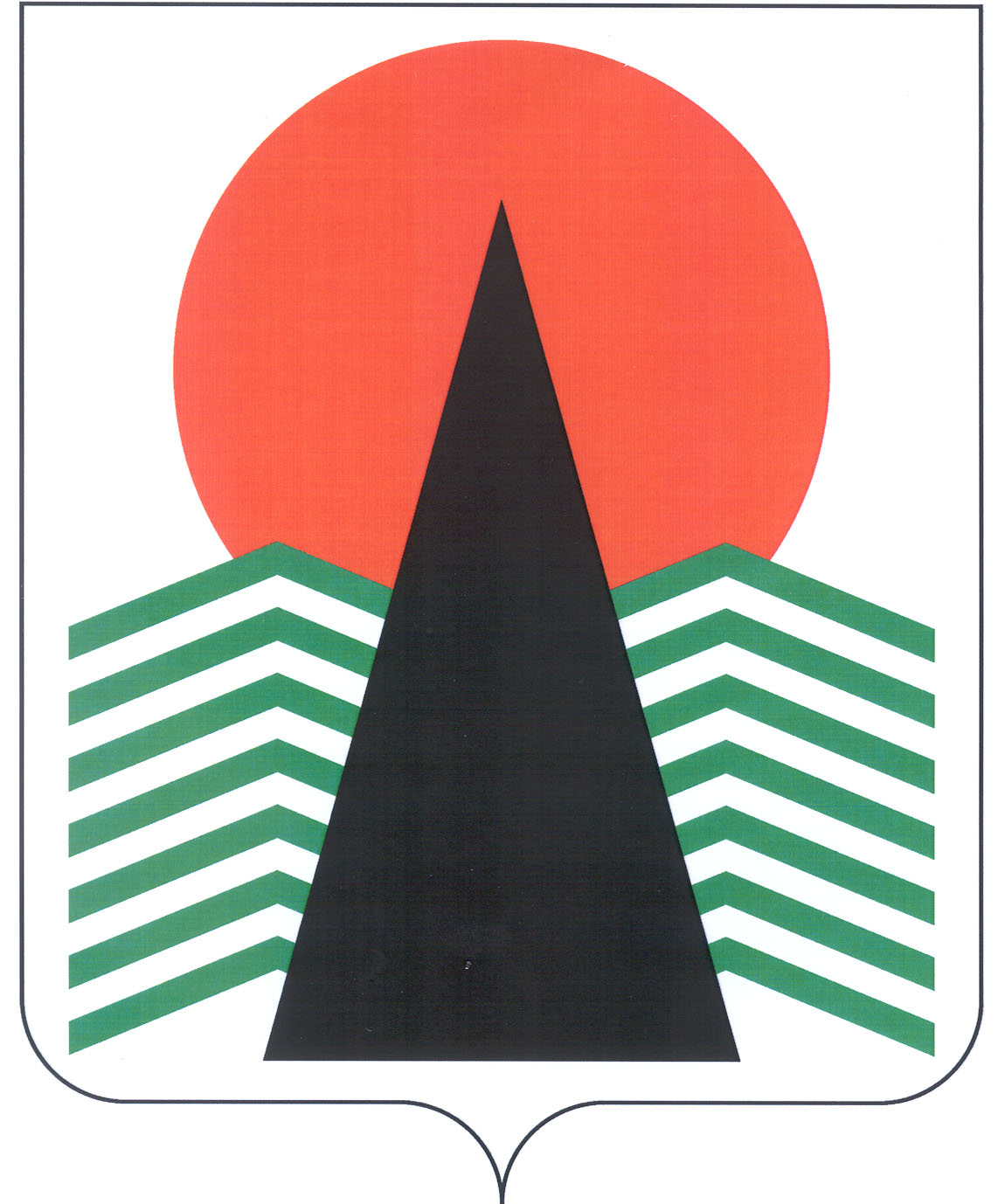 Муниципальное образование Нефтеюганский районГЛАВАНефтеюганского  района  ПОСТАНОВЛЕНИЕг.НефтеюганскОб исключении из кадрового резерва В соответствии с Законом Ханты-Мансийского автономного округа – Югры от 30.12.2008 № 172-оз «О резервах управленческих кадров в Ханты-Мансийском автономном округе – Югре», постановлением Главы Нефтеюганского района от 04.04.2012 № 12-п «О кадровом резерве в муниципальном образовании Нефтеюганский район», на основании протокола заседания комиссии при Главе Нефтеюганского района по формированию и подготовке резерва управленческих кадров от 07.12.2015 № 4  п о с т а н о в л я ю:1.	Исключить из кадрового резерва в муниципальном образовании Нефтеюганский район работников администрации Нефтеюганского района:1.1.	Малтакову Валерию Валерьевну, начальника отдела по делам несовершеннолетних, защите их прав;1.2.	Иванову Евдокию Николаевну, специалиста-эксперта комитета по делам народов Севера, охраны окружающей среды и водных ресурсов;1.3.	Буйлову Ларису Викторовну, начальника отдела организационной работы и делопроизводства административного управления;1.4.	Шатиленя Викторию Викторовну, заместителя председателя юридического комитета.2.	Контроль за выполнением постановления осуществляю лично.Глава Нефтеюганского района                                                          В.Н.Семенов11.12.2015№   120-п   .